Bank Item NumberG.C.1.6.L1BenchmarkSS.7.C.1.6Cognitive Complexity LowItemWhich part of the U.S. Constitution states the six purposes of government?ABill of Rights BArticle IVCPreamble DArticle I Bank Item NumberG.C.1.6.L1G.C.1.6.L1BenchmarkSS.7.C.1.6SS.7.C.1.6Cognitive Complexity LowLowItemWhich part of the U.S. Constitution states the six purposes of government?Which part of the U.S. Constitution states the six purposes of government?ABill of Rights Incorrect-The Bill of Rights does not include the six purposes of government; the Bill of Rights is an enumeration (listing) of rights that was added to the U.S. Constitution in 1791.BArticle IVIncorrect-Article IV of the U.S. Constitution focuses on the rights and powers of the states. CPreamble Correct-The Preamble of the U.S. Constitution serves as the introduction to the U.S. Constitution and includes the six purposes of government. DArticle I Incorrect-Article I of the U.S. Constitution outlines the powers and structure of the U.S. Congress. Bank Item NumberG.C.1.6.M1BenchmarkSS.7.C.1.6Cognitive ComplexityModerate ItemThe statement below was made by President Lyndon B. Johnson during an address to the nation on March 31, 1968. Source:  Lyndon B. Johnson Presidential Library Which intention of the Preamble is reflected in the statement?AGovernment holds frequent elections.BGovernment exists to serve the people.CGovernment promotes the general welfare.DGovernment provides for the common defense.Bank Item NumberG.C.1.6.M1G.C.1.6.M1BenchmarkSS.7.C.1.6SS.7.C.1.6Cognitive ComplexityModerate Moderate ItemThe statement below was made by President Lyndon B. Johnson during an address to the nation on March 31, 1968. Source:  Lyndon B. Johnson Presidential Library Which intention of the Preamble is reflected in the statement?The statement below was made by President Lyndon B. Johnson during an address to the nation on March 31, 1968. Source:  Lyndon B. Johnson Presidential Library Which intention of the Preamble is reflected in the statement?AGovernment holds frequent elections.Incorrect-The Preamble does not include the intention that elections be frequent.BGovernment exists to serve the people.Correct-The president’s statement is connected with “We the People” from the Preamble because the president stated that he would not be seeking election for president for another term, using the phrase ‘your president’ in doing so.     CGovernment promotes the general welfare.Incorrect-The Preamble includes the goal that the government promotes the general welfare although the statement does not relate to that goal. DGovernment provides for the common defense.Incorrect- The Preamble includes the goal that the government provide for the common defense although the statement does not relate to that goal.Bank Item NumberG.C.1.6.M2BenchmarkSS.7.C.1.6Cognitive ComplexityModerateItemWhy did the Framers require that the U.S. House of Representatives have the sole power to introduce tax bills? ALaws are easier to debate and pass in the U.S. House of Representatives.    BMembers of the U.S. House of Representatives are directly elected by the people.   CElections are more frequent and expensive for the U.S. House of Representatives.   DMembers of the U.S. House of Representatives are required to have legal experience.      Bank Item NumberG.C.1.6.M2G.C.1.6.M2BenchmarkSS.7.C.1.6SS.7.C.1.6Cognitive ComplexityModerateModerateItemWhy did the Framers require that the U.S. House of Representatives have the sole power to introduce tax bills? Why did the Framers require that the U.S. House of Representatives have the sole power to introduce tax bills? ALaws are easier to debate and pass in the U.S. House of Representatives.    Incorrect-The U.S. House of Representatives is larger than the Senate, which contributes to more difficulty debating and passing legislation, and the Senate was originally not directly elected. BMembers of the U.S. House of Representatives are directly elected by the people.   Correct-The Declaration of Independence included the colonists’ concern that taxes were imposed on them without their consent.  Directly electing members of the U.S. House of Representatives gives the people a direct say in who passes tax bills, and originally the Senate was NOT directly elected. CElections are more frequent and expensive for the U.S. House of Representatives.   Incorrect-Elections are more frequent for the U.S. House of Representatives compared to the Senate, but it is not a reason the House was given the power to tax. DMembers of the U.S. House of Representatives are required to have legal experience.      Incorrect-Qualifications of members of the U.S. House of Representatives are tied to citizenship, age and residency, but not occupation.  Bank Item NumberG.C.1.6.M3BenchmarkSS.7.C.1.6Cognitive ComplexityModerateItemThis newspaper headline describes an event in U.S. history.  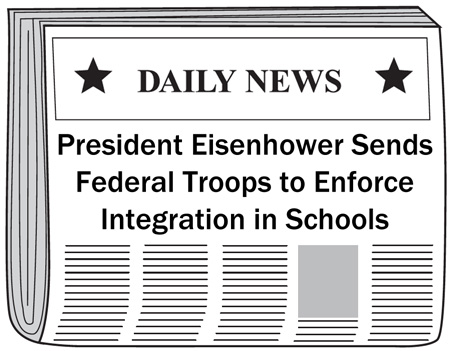 Which government purpose identified in the Preamble is reflected in the headline?Aensure domestic tranquilityBpromote the general welfareCsecure the blessings of libertyDprovide for the common defenseBank Item NumberG.C.1.6.M3G.C.1.6.M3BenchmarkSS.7.C.1.6SS.7.C.1.6Cognitive ComplexityModerateModerateItemThis newspaper headline describes an event in U.S. history.  Which government purpose identified in the Preamble is reflected in the headline?This newspaper headline describes an event in U.S. history.  Which government purpose identified in the Preamble is reflected in the headline?Aensure domestic tranquilityCorrect-The president’s power as commander-in-chief includes the power to use troops to ensure domestic tranquility.Bpromote the general welfareIncorrect-The president used his power to ensure domestic tranquility in this example, and not to promote the general welfare.  Csecure the blessings of libertyIncorrect-The president used his power to ensure domestic tranquility in this example; the example does not focus on freedom.Dprovide for the common defenseIncorrect-The common defense is an objective when the United States is involved in conflicts with other countries.  The common defense occurs when the nation, as a whole, defends itself.  Bank Item NumberG.C.1.6.H1BenchmarkSS.7.C.1.6Cognitive ComplexityHighItemThe statement below is from a historical document.Source:  Library of Congress How is this statement reflected in the modern American political system?  AVoters elect Congress members.  BThe Electoral College elects Congress. CCongress enforces policies.DThe president enacts policies.Bank Item NumberG.C.1.6.H1G.C.1.6.H1BenchmarkSS.7.C.1.6SS.7.C.1.6Cognitive ComplexityHighHighItemThe statement below is from a historical document.Source:  Library of Congress How is this statement reflected in the modern American political system?  The statement below is from a historical document.Source:  Library of Congress How is this statement reflected in the modern American political system?  AVoters elect Congress members.  Correct-The U.S. Constitution has been amended to include the direct election of senators (in addition to members of the U.S. House of Representatives who are directly elected, according to Article I). BThe Electoral College elects Congress. Incorrect-The Electoral College elects the president and vice-president, but not members of Congress, and is less tied to the democratic promise of ‘We the People’. CCongress enforces policies.Incorrect-The executive branch enforces policies while Congress enacts policy.DThe president enacts policies.Incorrect-The president enforces policies while Congress enacts policies.   